О внесении изменений в постановление администрации Комсомольского муниципального округа Чувашской Республики от 18 апреля 2023 года № 350 «О денежном содержании и материальном стимулировании лиц, замещающих муниципальные должности и должности муниципальной службы в администрации Комсомольского муниципального округа Чувашской Республики»Руководствуясь решением Собрания депутатов Комсомольского муниципального округа Чувашской Республики от 02 ноября 2023 года № 21/286 «О внесении изменений в решение Собрания депутатов Комсомольского муниципального округа Чувашской Республики от 28 декабря 2022 года № 8/128 «Об утверждении Положения о денежном содержании и материальном стимулировании лиц, замещающих муниципальные должности и должности муниципальной службы в органах местного самоуправления Комсомольского муниципального округа Чувашской Республики», в целях упорядочения оплаты труда лиц, замещающих муниципальные должности и должности           муниципальной службы администрация Комсомольского муниципального округа Чувашской Республики  п о с т а н о в л я е т:1. Внести в Положение о денежном содержании и материальном стимулировании лиц, замещающих муниципальные должности и должности муниципальной службы в администрации Комсомольского муниципального округа Чувашской Республики, утвержденное постановлением администрации Комсомольского муниципального округа Чувашской Республики от 18 апреля 2023 года № 350 (далее - Положение), следующие изменения:1) пункт 4.4 раздела 4 изложить в следующей редакции:«4.4. Порядок присвоения и сохранения классного чина муниципальному служащему, а также сроки прохождения муниципальной службы в предыдущем классном чине устанавливаются в соответствии со ст. 6.1 Закона Чувашской Республики от 5 октября 2007 г. № 62 «О муниципальной службе в Чувашской Республике».»;2) абзац первый пункта 9.4 раздела 9 изложить в следующей редакции:«9.4. Решение о выплате премии главе Комсомольского муниципального округа Чувашской Республики принимается Собранием депутатов Комсомольского муниципального округа Чувашской Республики с учетом рекомендованного Администрацией Главы Чувашской Республики коэффициента премирования и оформляется соответствующим правовым актом.»;3) приложения № 1 и 2 к Положению изложить в редакции согласно приложениям № 1 и 2 соответственно к настоящему постановлению.2. Настоящее постановление вступает в силу со дня его официального опубликования в периодическом печатном издании «Вестник Комсомольского муниципального округа Чувашской Республики» и распространяется на правоотношения, возникшие с 01 октября 2023 года.Глава Комсомольского муниципального округа                                                                                Н.Н. РаськинПриложение № 1 к постановлению администрации Комсомольского муниципального округа Чувашской Республики от 10.11.2023г. № 1328Приложение № 1к Положению о денежном содержаниии материальном стимулировании лиц,замещающих муниципальные должностии должности муниципальной службыв администрации Комсомольского муниципального округа Чувашской РеспубликиРазмерыдолжностных окладов и ежемесячного денежного поощрениялиц, замещающих муниципальные должности и должностимуниципальной службы в администрации Комсомольского муниципального округа Чувашской РеспубликиПриложение № 1 к постановлению администрации Комсомольского муниципального округа Чувашской Республики от 10.11.2023г. № 1328Приложение № 2к Положению о денежном содержаниии материальном стимулировании лиц,замещающих муниципальные должностии должности муниципальной службыв администрации Комсомольского муниципального округа Чувашской РеспубликиРазмерыежемесячных выплат за классный чинмуниципального служащего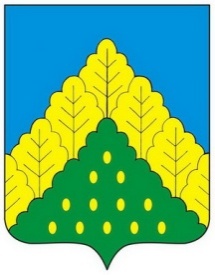 ЧĂВАШ РЕСПУБЛИКИНКОМСОМОЛЬСКИМУНИЦИПАЛЛĂ ОКРУГĔНАДМИНИСТРАЦИЙĔЙЫШẰНУ10.11.2023 ç. № 1328Комсомольски ялĕАДМИНИСТРАЦИЯКОМСОМОЛЬСКОГОМУНИЦИПАЛЬНОГО ОКРУГАЧУВАШСКОЙ РЕСПУБЛИКИПОСТАНОВЛЕНИЕ10.11.2023 г. № 1328село КомсомольскоеНаименование должностиДолжностной оклад(рублей в месяц)Размер ежемесячного денежного поощрения (должностных окладов)Глава Комсомольского муниципального округа264460,80,8Первый заместитель главы администрации Комсомольского муниципального округа Чувашской Республики99393,23,2Заместитель главы администрации Комсомольского муниципального округа Чувашской Республики95193,13,1Управляющий делами администрации Комсомольского муниципального округа Чувашской Республики85393,13,1Начальник управления администрации Комсомольского муниципального округа Чувашской Республики83993,03,0Начальник территориального отдела с численностью населения от 5 тыс. до 10 тыс.814433Начальник территориального отдела с численностью населения от 3 тыс. до 5 тыс.81442,452,45Начальник территориального отдела с численностью населения от 1 тыс. до 3 тыс.81441,81,8Начальник территориального отдела с численностью населения менее 1 тыс. 81441,71,7Начальник отдела администрации Комсомольского муниципального округа Чувашской Республики81443,13,1Заместитель начальника управления администрации Комсомольского муниципального округа Чувашской Республики78922,92,9Заведующий территориальным сектором администрации Комсомольского муниципального округа Чувашской Республики78921,71,7Начальник отдела в управлении администрации Комсомольского муниципального округа Чувашской Республики78923,13,1Советник главы по работе с молодежью81213,13,1Заместитель начальника отдела администрации Комсомольского муниципального округа Чувашской Республики77652,72,7Заведующий сектором администрации Комсомольского муниципального округа Чувашской Республики77652,62,6Пресс – секретарь главы администрации Комсомольского муниципального округа Чувашской Республики73192,22,2Главный специалист-эксперт администрации Комсомольского муниципального округа Чувашской Республики68722,22,2Ведущий специалист-эксперт администрации Комсомольского муниципального округа Чувашской Республики636222Специалист-эксперт администрации Комсомольского муниципального округа Чувашской Республики585422Старший специалист 1 разряда администрации Комсомольского муниципального округа Чувашской Республики585422Главный специалист-эксперт территориального отдела68721,61,6Ведущий специалист-эксперт территориального отдела63621,51,5Специалист-эксперт территориального отдела585411Наименование классного чинаРазмер выплаты (рублей в месяц)Действительный муниципальный советник 1 класса4902Действительный муниципальный советник 2 класса4573Действительный муниципальный советник 3 класса4248Муниципальный советник 1 класса3756Муниципальный советник 2 класса3433Муниципальный советник 3 класса3106Советник муниципальной службы 1 класса2946Советник муниципальной службы 2 класса2450Советник муниципальной службы 3 класса2127Референт муниципальной службы 1 класса1963Референт муниципальной службы 2 класса1638Референт муниципальной службы 3 класса1469Секретарь муниципальной службы 1 класса1146Секретарь муниципальной службы 2 класса984Секретарь муниципальной службы 3 класса817